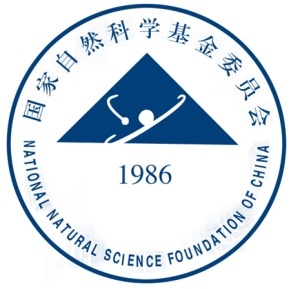 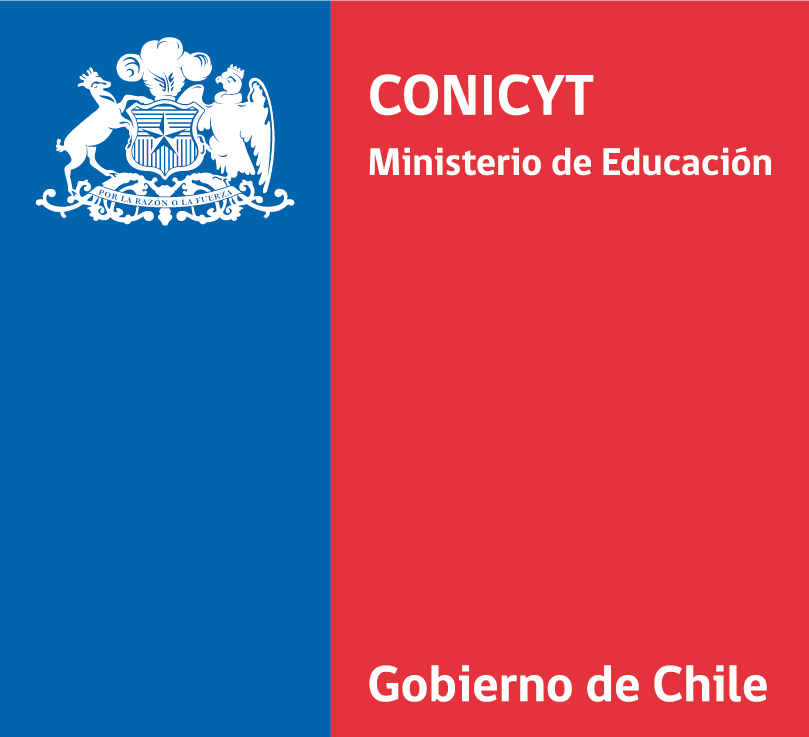 Joint Call NSFC/ CONICYTCall for the Joint Projects in S&T&Ion Water Resources Management/Chemistry of Renewable EnergyGuidelines for Detailing Joint ProjectUp to 50 pagesTitle of the Joint Research Project:      Proposed period of the joint research project including start and end dates:      Chinese Principal Investigator:Name:      Title:      Ph.D. (title, year of award, institution)      E-mail:      Institution:      Departament/Faculty:      Address:      Telephone:      E-mail     Sign: _______________________Chilean Principal InvestigatorComplete Name (two names and two surnames, if corresponds):      Title:      Ph.D. (title, year of award, institution)      ID number (RUN for Chilean or passport for foreigners):Institution:      Department/Faculty:      	Address:      Telephone:      E-mail:     Sign: ___________________________Chilean Alternative Principal InvestigatorComplete Name (two names and two surnames, if corresponds):      Title:      Ph.D. (title, year of award, institution)      ID number (RUN for Chilean or passport for foreigners):Institution:      Department/Faculty:      	Address:      Telephone:      E-mail:      SummaryDescription of the Joint Research Project –13-18 pages (including point 10 below)(References, maps, schemes, tables and CVs should be listed at the end of this section and are not included in the 13-18 pages.) Research Background (including ongoing research activities and special strengths of the research groups) Project´s ObjectivesResearch Infrastructure for this Project3.1 Funds from other sources (including NSFC) that support the existing on-going activities. (Chinese Principal Investigator only, If you do not have these sources, leave empty.)3.2 Funds from other sources (including CONICYT) that support the existing on-going activities. (Chilean Principal Investigator only, If you do not have these sources, leave empty.)Characteristic equipment and facilities for carrying out of the Joint ProjectChilean –sideb) Chinese-sideApproach/MethodologyExpected OutcomeSynergies created by the Joint Research Activity (including how the groups complement each other, expected added value from the proposed joint project)Research PlanItemize the specific research activities done by each team in each year. The targets to be achieved and the specific role of each team should be included. Description for each team may not exceed 1 pagea) Chilean -side		(Start date of the cooperative project             )1st Year2nd Year3rd Year4th Yearb) Chinese-side	(Start date of the cooperative project             )1st Year2nd Year3rd Year4th YearResearch Networking Plan – maximum 1 page(Including clear description of planned joint workshops, researcher exchanges etc. in each year, purpose of and expected added value through these activities)1st Year2nd Year3rd Year4th YearResearch Group– maximum 3 pages(Please explain how expertise and experience of the group members contributes to the successful realization of the project.)Chinese group – please list proposed members and their roles within the project (please specify sex of each team member or general proportion by gender if possible)Chilean group – please list proposed members (full name, national ID or passport number, sex of each team member) and their roles within the project. Budget plan for the project (Copy and paste additional cells if necessary)Chilean side (CHL)**Selected projects will be required to submit detailed budget based on CONICYT´s requirementsChinese side (RMB)Profiles are not included in the 10 pages. Curriculum Vitae of Research Team Members (Copy as required)KeywordsKeywordsKeywordsGoals(Approximatery60 words)Approach(Approximatery100 words)Expected Outcome(Approximatery100 words)Name of Source and its Research TitleResearchPeriodTotal Amount of GrantHow the proposed cooperative research project is related to these on-going activitiesHow the proposed cooperative research project is related to these on-going activitiesHow the proposed cooperative research project is related to these on-going activitiesName of Source and its Research TitleResearchPeriodTotal Amount of GrantHow the proposed cooperative research project is related to these on-going activitiesHow the proposed cooperative research project is related to these on-going activitiesHow the proposed cooperative research project is related to these on-going activitiesITEMITEMNºFUNDING REQUESTED ($CLP)FUNDING REQUESTED ($CLP)FUNDING REQUESTED ($CLP)FUNDING REQUESTED ($CLP)TOTAL REQUESTEDITEMITEMNºYear 1Year 2Year 3Year 4($CLP)EQUIPMENTEQUIPMENTEQUIPMENTEQUIPMENTEQUIPMENTEQUIPMENTOPERATIONAL COSTSOPERATIONAL COSTSOPERATIONAL COSTSOPERATIONAL COSTSOPERATIONAL COSTSOPERATIONAL COSTSNATIONAL AND INTERNATIONAL TRAVELAirfaresNATIONAL AND INTERNATIONAL TRAVELLiving AllowanceSALARIESPostdoctoral researchersSALARIESPostgraduate and Undergraduate studentsSALARIESProfessional and technical staffDISSEMINATION & SEMINARSDISSEMINATION & SEMINARSDISSEMINATION & SEMINARSDISSEMINATION & SEMINARSDISSEMINATION & SEMINARSDISSEMINATION & SEMINARSTOTALTOTALITEMITEMNºFUNDING REQUESTED ($RMB)FUNDING REQUESTED ($RMB)FUNDING REQUESTED ($RMB)FUNDING REQUESTED ($RMB)TOTAL REQUESTEDITEMITEMNºYear 1Year 2Year 3Year 4($RMB)EQUIPMENTEQUIPMENTEQUIPMENTEQUIPMENTEQUIPMENTEQUIPMENTOPERATIONAL COSTSOPERATIONAL COSTSOPERATIONAL COSTSOPERATIONAL COSTSOPERATIONAL COSTSOPERATIONAL COSTSNATIONAL AND INTERNATIONAL TRAVELAirfaresNATIONAL AND INTERNATIONAL TRAVELLiving AllowanceSALARIESPostdoctoral researchersSALARIESPostgraduate and Undergraduate studentsSALARIESProfessional and technical staffDISSEMINATION & SEMINARSDISSEMINATION & SEMINARSDISSEMINATION & SEMINARSDISSEMINATION & SEMINARSDISSEMINATION & SEMINARSDISSEMINATION & SEMINARSTOTALTOTALChilean Side (only for PI and Alternative PI) Chilean Side (only for PI and Alternative PI) Chilean Side (only for PI and Alternative PI) Chilean Side (only for PI and Alternative PI) Chilean Side (only for PI and Alternative PI) Chilean Side (only for PI and Alternative PI) Chilean Side (only for PI and Alternative PI) Chilean Side (only for PI and Alternative PI) 1. Professional data/activity1. Professional data/activity1. Professional data/activity1. Professional data/activity1. Professional data/activity1. Professional data/activity1. Professional data/activity1. Professional data/activity1. Professional data/activity1. Professional data/activity1. Professional data/activity1. Professional data/activity1. Professional data/activity1. Professional data/activity1. Professional data/activity1. Professional data/activity1. Professional data/activity1. Professional data/activity1. Professional data/activity1. Professional data/activity1. Professional data/activity1. Professional data/activity1. Professional data/activity1. Professional data/activityFull name Full name Full name Full name Full name Full name Full name Full name Full name Full name Full name Date of birthDate of birthDate of birthDate of birthCountry Country Country Country Country Country Country Country Country E-mailE-mailE-mailE-mailE-mailE-mailE-mailE-mailE-mailE-mailE-mailE-mailE-mailE-mailE-mailE-mailE-mailE-mailE-mailE-mailE-mailE-mailE-mailE-mailInstitutionInstitutionInstitutionInstitutionInstitutionInstitutionInstitutionInstitutionInstitutionInstitutionInstitutionInstitutionInstitutionInstitutionPresent positionPresent positionPresent positionPresent positionPresent positionPresent positionPresent positionPresent positionPresent positionPresent positionDepartmentDepartmentDepartmentDepartmentDepartmentDepartmentDepartmentDepartmentDepartmentDepartmentDepartmentDepartmentDepartmentDepartmentDepartmentDepartmentDepartmentStart date (month/year)Start date (month/year)Start date (month/year)Start date (month/year)Start date (month/year)Start date (month/year)Start date (month/year)Office addressOffice addressOffice addressOffice addressOffice addressOffice addressOffice addressOffice addressOffice addressOffice addressOffice addressOffice addressOffice addressOffice addressOffice addressOffice addressOffice addressP.O. boxP.O. boxP.O. boxP.O. boxP.O. boxP.O. boxP.O. boxCityCityCityCityCityCityState/ProvinceState/ProvinceState/ProvinceState/ProvinceState/ProvinceState/ProvinceCountryCountryCountryCountryCountryCountryZip codeZip codeZip codeZip codeZip codeZip codePhone number(     )Phone number(     )Phone number(     )Phone number(     )Phone number(     )Phone number(     )ExtensionExtensionExtensionExtensionExtensionExtensionFax number (     )Fax number (     )Fax number (     )Fax number (     )Fax number (     )Fax number (     )Fax number (     )Fax number (     )Fax number (     )Fax number (     )Fax number (     )Fax number (     )2. Academic background2. Academic background2. Academic background2. Academic background2. Academic background2. Academic background2. Academic background2. Academic background2. Academic background2. Academic background2. Academic background2. Academic background2. Academic background2. Academic background2. Academic background2. Academic background2. Academic background2. Academic background2. Academic background2. Academic background2. Academic background2. Academic background2. Academic background2. Academic backgroundDegreeDegreeField of knowledgeField of knowledgeField of knowledgeField of knowledgeField of knowledgeField of knowledgeField of knowledgeField of knowledgeField of knowledgeField of knowledgeField of knowledgeField of knowledgeField of knowledgeField of knowledgeStart / End date     / Start / End date     / Start / End date     / Start / End date     / Start / End date     / Start / End date     / Start / End date     / Start / End date     / InstitutionInstitutionInstitutionInstitutionInstitutionInstitutionInstitutionInstitutioncitycitycitycitycitycityCountryCountryCountryCountryCountryCountryCountryCountryDegreeDegreeField of knowledgeField of knowledgeField of knowledgeField of knowledgeField of knowledgeField of knowledgeField of knowledgeField of knowledgeField of knowledgeField of knowledgeField of knowledgeField of knowledgeField of knowledgeField of knowledgeStart / End date     / Start / End date     / Start / End date     / Start / End date     / Start / End date     / Start / End date     / Start / End date     / Start / End date     / InstitutionInstitutionInstitutionInstitutionInstitutionInstitutionInstitutionInstitutioncitycitycitycitycitycityCountryCountryCountryCountryCountryCountryCountryCountryDegreeDegreeField of knowledgeField of knowledgeField of knowledgeField of knowledgeField of knowledgeField of knowledgeField of knowledgeField of knowledgeField of knowledgeField of knowledgeField of knowledgeField of knowledgeField of knowledgeField of knowledgeStart / End date     / Start / End date     / Start / End date     / Start / End date     / Start / End date     / Start / End date     / Start / End date     / Start / End date     / InstitutionInstitutionInstitutionInstitutionInstitutionInstitutionInstitutionInstitutioncitycitycitycitycitycityCountryCountryCountryCountryCountryCountryCountryCountryDegreeDegreeField of knowledgeField of knowledgeField of knowledgeField of knowledgeField of knowledgeField of knowledgeField of knowledgeField of knowledgeField of knowledgeField of knowledgeField of knowledgeField of knowledgeField of knowledgeField of knowledgeStart / End date     / Start / End date     / Start / End date     / Start / End date     / Start / End date     / Start / End date     / Start / End date     / Start / End date     / InstitutionInstitutionInstitutionInstitutionInstitutionInstitutionInstitutionInstitutioncitycitycitycitycitycityCountryCountryCountryCountryCountryCountryCountryCountryDegreeDegreeField of knowledgeField of knowledgeField of knowledgeField of knowledgeField of knowledgeField of knowledgeField of knowledgeField of knowledgeField of knowledgeField of knowledgeField of knowledgeField of knowledgeField of knowledgeField of knowledgeStart / End date     / Start / End date     / Start / End date     / Start / End date     / Start / End date     / Start / End date     / Start / End date     / Start / End date     / InstitutionInstitutionInstitutionInstitutionInstitutionInstitutionInstitutionInstitutioncitycitycitycitycitycityCountryCountryCountryCountryCountryCountryCountryCountry3. Research interests3. Research interests3. Research interests3. Research interests3. Research interests3. Research interests3. Research interests3. Research interests3. Research interests3. Research interests3. Research interests3. Research interests3. Research interests3. Research interests3. Research interests3. Research interests3. Research interests3. Research interests3. Research interests3. Research interests3. Research interests3. Research interests3. Research interests3. Research interestsField of StudyField of StudyField of StudyField of StudyField of StudyField of StudyField of StudyField of StudyField of StudyField of StudyField of StudyField of StudyField of StudyField of StudyField of StudyField of Study4. Current position4. Current position4. Current position4. Current position4. Current position4. Current position4. Current position4. Current position4. Current position4. Current position4. Current position4. Current position4. Current position4. Current position4. Current position4. Current position4. Current position4. Current position4. Current position4. Current position4. Current position4. Current position4. Current position4. Current positionManagerial and/or administrative activityManagerial and/or administrative activityManagerial and/or administrative activityResearch and DevelopmentResearch and DevelopmentResearch and DevelopmentTechnical service/specializationTechnical service/specializationTechnical service/specializationOthersOthersOthers5. Work experience5. Work experience5. Work experience5. Work experience5. Work experience5. Work experience5. Work experience5. Work experience5. Work experience5. Work experience5. Work experience5. Work experience5. Work experience5. Work experience5. Work experience5. Work experience5. Work experience5. Work experience5. Work experience5. Work experience5. Work experience5. Work experience5. Work experience5. Work experience5.1. Institution5.1. Institution5.1. Institution5.1. InstitutionPositionPositionPositionPositionPositionPositionActivitiesActivitiesActivitiesLocalLocalLocalLocalLocalLocalLocalStart - End dateStart - End dateStart - End dateStart - End date6. Scientific, technological and artistic production6. Scientific, technological and artistic production6. Scientific, technological and artistic production6. Scientific, technological and artistic production6. Scientific, technological and artistic production6. Scientific, technological and artistic production6. Scientific, technological and artistic production6. Scientific, technological and artistic production6. Scientific, technological and artistic production6. Scientific, technological and artistic production6. Scientific, technological and artistic production6. Scientific, technological and artistic production6. Scientific, technological and artistic production6. Scientific, technological and artistic production6. Scientific, technological and artistic production6. Scientific, technological and artistic production6. Scientific, technological and artistic production6. Scientific, technological and artistic production6. Scientific, technological and artistic production6. Scientific, technological and artistic production6. Scientific, technological and artistic production6. Scientific, technological and artistic production6. Scientific, technological and artistic production6. Scientific, technological and artistic productionnumbernumbernumbernumber1. scientific articles in national scientific journals1. scientific articles in national scientific journals1. scientific articles in national scientific journals1. scientific articles in national scientific journals1. scientific articles in national scientific journals1. scientific articles in national scientific journals1. scientific articles in national scientific journals1. scientific articles in national scientific journals1. scientific articles in national scientific journals1. scientific articles in national scientific journals  6. papers presented in congresses, seminars, conferences, etc.  6. papers presented in congresses, seminars, conferences, etc.  6. papers presented in congresses, seminars, conferences, etc.  6. papers presented in congresses, seminars, conferences, etc.  6. papers presented in congresses, seminars, conferences, etc.  6. papers presented in congresses, seminars, conferences, etc.  6. papers presented in congresses, seminars, conferences, etc.  6. papers presented in congresses, seminars, conferences, etc.  6. papers presented in congresses, seminars, conferences, etc.  6. papers presented in congresses, seminars, conferences, etc.2. scientific articles in international scientific journals2. scientific articles in international scientific journals2. scientific articles in international scientific journals2. scientific articles in international scientific journals2. scientific articles in international scientific journals2. scientific articles in international scientific journals2. scientific articles in international scientific journals2. scientific articles in international scientific journals2. scientific articles in international scientific journals2. scientific articles in international scientific journals  7. participation in expositions, presentations, etc.  7. participation in expositions, presentations, etc.  7. participation in expositions, presentations, etc.  7. participation in expositions, presentations, etc.  7. participation in expositions, presentations, etc.  7. participation in expositions, presentations, etc.  7. participation in expositions, presentations, etc.  7. participation in expositions, presentations, etc.  7. participation in expositions, presentations, etc.  7. participation in expositions, presentations, etc.3. articles for scientific divulgement3. articles for scientific divulgement3. articles for scientific divulgement3. articles for scientific divulgement3. articles for scientific divulgement3. articles for scientific divulgement3. articles for scientific divulgement3. articles for scientific divulgement3. articles for scientific divulgement3. articles for scientific divulgement  8. motion pictures,  videos, audiovisual and media production  8. motion pictures,  videos, audiovisual and media production  8. motion pictures,  videos, audiovisual and media production  8. motion pictures,  videos, audiovisual and media production  8. motion pictures,  videos, audiovisual and media production  8. motion pictures,  videos, audiovisual and media production  8. motion pictures,  videos, audiovisual and media production  8. motion pictures,  videos, audiovisual and media production  8. motion pictures,  videos, audiovisual and media production  8. motion pictures,  videos, audiovisual and media production4. defended theses4. defended theses4. defended theses4. defended theses4. defended theses4. defended theses4. defended theses4. defended theses4. defended theses4. defended theses  9. patents  9. patents  9. patents  9. patents  9. patents  9. patents  9. patents  9. patents  9. patents  9. patents5. advised theses5. advised theses5. advised theses5. advised theses5. advised theses5. advised theses5. advised theses5. advised theses5. advised theses5. advised theses10. books10. books10. books10. books10. books10. books10. books10. books10. books10. books7. Main publications : Relevant publications related to the project7. Main publications : Relevant publications related to the project7. Main publications : Relevant publications related to the project7. Main publications : Relevant publications related to the project7. Main publications : Relevant publications related to the project7. Main publications : Relevant publications related to the project7. Main publications : Relevant publications related to the project7. Main publications : Relevant publications related to the project7. Main publications : Relevant publications related to the project7. Main publications : Relevant publications related to the project7. Main publications : Relevant publications related to the project7. Main publications : Relevant publications related to the project7. Main publications : Relevant publications related to the project7. Main publications : Relevant publications related to the project7. Main publications : Relevant publications related to the project7. Main publications : Relevant publications related to the project7. Main publications : Relevant publications related to the project7. Main publications : Relevant publications related to the project7. Main publications : Relevant publications related to the project7. Main publications : Relevant publications related to the project7. Main publications : Relevant publications related to the project7. Main publications : Relevant publications related to the project7. Main publications : Relevant publications related to the project7. Main publications : Relevant publications related to the project8. Languages8. Languages8. Languages8. Languages8. Languages8. Languages8. Languages8. Languages8. Languages8. Languages8. Languages8. Languages8. Languages8. Languages8. Languages8. Languages8. Languages8. Languages8. Languages8. Languages8. Languages8. Languages8. Languages8. LanguagesIndicate your language proficiency:  P – poor      G - good      E - excellentIndicate your language proficiency:  P – poor      G - good      E - excellentIndicate your language proficiency:  P – poor      G - good      E - excellentIndicate your language proficiency:  P – poor      G - good      E - excellentIndicate your language proficiency:  P – poor      G - good      E - excellentIndicate your language proficiency:  P – poor      G - good      E - excellentIndicate your language proficiency:  P – poor      G - good      E - excellentIndicate your language proficiency:  P – poor      G - good      E - excellentIndicate your language proficiency:  P – poor      G - good      E - excellentIndicate your language proficiency:  P – poor      G - good      E - excellentIndicate your language proficiency:  P – poor      G - good      E - excellentIndicate your language proficiency:  P – poor      G - good      E - excellentIndicate your language proficiency:  P – poor      G - good      E - excellentIndicate your language proficiency:  P – poor      G - good      E - excellentIndicate your language proficiency:  P – poor      G - good      E - excellentIndicate your language proficiency:  P – poor      G - good      E - excellentIndicate your language proficiency:  P – poor      G - good      E - excellentIndicate your language proficiency:  P – poor      G - good      E - excellentIndicate your language proficiency:  P – poor      G - good      E - excellentIndicate your language proficiency:  P – poor      G - good      E - excellentIndicate your language proficiency:  P – poor      G - good      E - excellentIndicate your language proficiency:  P – poor      G - good      E - excellentIndicate your language proficiency:  P – poor      G - good      E - excellentIndicate your language proficiency:  P – poor      G - good      E - excellentLanguageLanguageLanguageLanguageLanguagespeakingspeakingreadingwritingwritingwritingLanguageLanguageLanguageLanguagespeakingspeakingspeakingspeakingreadingreadingreadingwritingwritingChinese SideChinese Side(only for PI)(only for PI)(only for PI)(only for PI)(only for PI)(only for PI)(only for PI)(only for PI)(only for PI)(only for PI)(only for PI)(only for PI)(only for PI)(only for PI)(only for PI)(only for PI)(only for PI)(only for PI)(only for PI)(only for PI)(only for PI)1. Professional data/activity1. Professional data/activity1. Professional data/activity1. Professional data/activity1. Professional data/activity1. Professional data/activity1. Professional data/activity1. Professional data/activity1. Professional data/activity1. Professional data/activity1. Professional data/activity1. Professional data/activity1. Professional data/activity1. Professional data/activity1. Professional data/activity1. Professional data/activity1. Professional data/activity1. Professional data/activity1. Professional data/activity1. Professional data/activity1. Professional data/activity1. Professional data/activity1. Professional data/activity1. Professional data/activity1. Professional data/activityFull name Full name Full name Full name Full name Full name Full name Full name Full name Full name Full name Full name Date of birthDate of birthDate of birthDate of birthCountry Country Country Country Country Country Country Country Country E-mailE-mailE-mailE-mailE-mailE-mailE-mailE-mailE-mailE-mailE-mailE-mailE-mailE-mailE-mailE-mailE-mailE-mailE-mailE-mailE-mailE-mailE-mailE-mailE-mailInstitutionInstitutionInstitutionInstitutionInstitutionInstitutionInstitutionInstitutionInstitutionInstitutionInstitutionInstitutionInstitutionInstitutionInstitutionPresent positionPresent positionPresent positionPresent positionPresent positionPresent positionPresent positionPresent positionPresent positionPresent positionDepartmentDepartmentDepartmentDepartmentDepartmentDepartmentDepartmentDepartmentDepartmentDepartmentDepartmentDepartmentDepartmentDepartmentDepartmentDepartmentDepartmentDepartmentStart date (month/year)Start date (month/year)Start date (month/year)Start date (month/year)Start date (month/year)Start date (month/year)Start date (month/year)Office addressOffice addressOffice addressOffice addressOffice addressOffice addressOffice addressOffice addressOffice addressOffice addressOffice addressOffice addressOffice addressOffice addressOffice addressOffice addressOffice addressOffice addressP.O. boxP.O. boxP.O. boxP.O. boxP.O. boxP.O. boxP.O. boxCityCityCityCityCityCityCityState/ProvinceState/ProvinceState/ProvinceState/ProvinceState/ProvinceState/ProvinceCountryCountryCountryCountryCountryCountryZip codeZip codeZip codeZip codeZip codeZip codePhone number(     )Phone number(     )Phone number(     )Phone number(     )Phone number(     )Phone number(     )Phone number(     )ExtensionExtensionExtensionExtensionExtensionExtensionFax number (     )Fax number (     )Fax number (     )Fax number (     )Fax number (     )Fax number (     )Fax number (     )Fax number (     )Fax number (     )Fax number (     )Fax number (     )Fax number (     )2. Academic background2. Academic background2. Academic background2. Academic background2. Academic background2. Academic background2. Academic background2. Academic background2. Academic background2. Academic background2. Academic background2. Academic background2. Academic background2. Academic background2. Academic background2. Academic background2. Academic background2. Academic background2. Academic background2. Academic background2. Academic background2. Academic background2. Academic background2. Academic background2. Academic backgroundDegreeDegreeField of knowledgeField of knowledgeField of knowledgeField of knowledgeField of knowledgeField of knowledgeField of knowledgeField of knowledgeField of knowledgeField of knowledgeField of knowledgeField of knowledgeField of knowledgeField of knowledgeField of knowledgeStart / End date     / Start / End date     / Start / End date     / Start / End date     / Start / End date     / Start / End date     / Start / End date     / Start / End date     / InstitutionInstitutionInstitutionInstitutionInstitutionInstitutionInstitutionInstitutionInstitutioncitycitycitycitycitycityCountryCountryCountryCountryCountryCountryCountryCountryDegreeDegreeField of knowledgeField of knowledgeField of knowledgeField of knowledgeField of knowledgeField of knowledgeField of knowledgeField of knowledgeField of knowledgeField of knowledgeField of knowledgeField of knowledgeField of knowledgeField of knowledgeField of knowledgeStart / End date     / Start / End date     / Start / End date     / Start / End date     / Start / End date     / Start / End date     / Start / End date     / Start / End date     / InstitutionInstitutionInstitutionInstitutionInstitutionInstitutionInstitutionInstitutionInstitutioncitycitycitycitycitycityCountryCountryCountryCountryCountryCountryCountryCountryDegreeDegreeField of knowledgeField of knowledgeField of knowledgeField of knowledgeField of knowledgeField of knowledgeField of knowledgeField of knowledgeField of knowledgeField of knowledgeField of knowledgeField of knowledgeField of knowledgeField of knowledgeField of knowledgeStart / End date     / Start / End date     / Start / End date     / Start / End date     / Start / End date     / Start / End date     / Start / End date     / Start / End date     / InstitutionInstitutionInstitutionInstitutionInstitutionInstitutionInstitutionInstitutionInstitutioncitycitycitycitycitycityCountryCountryCountryCountryCountryCountryCountryCountryDegreeDegreeField of knowledgeField of knowledgeField of knowledgeField of knowledgeField of knowledgeField of knowledgeField of knowledgeField of knowledgeField of knowledgeField of knowledgeField of knowledgeField of knowledgeField of knowledgeField of knowledgeField of knowledgeStart / End date     / Start / End date     / Start / End date     / Start / End date     / Start / End date     / Start / End date     / Start / End date     / Start / End date     / InstitutionInstitutionInstitutionInstitutionInstitutionInstitutionInstitutionInstitutionInstitutioncitycitycitycitycitycityCountryCountryCountryCountryCountryCountryCountryCountryDegreeDegreeField of knowledgeField of knowledgeField of knowledgeField of knowledgeField of knowledgeField of knowledgeField of knowledgeField of knowledgeField of knowledgeField of knowledgeField of knowledgeField of knowledgeField of knowledgeField of knowledgeField of knowledgeStart / End date     / Start / End date     / Start / End date     / Start / End date     / Start / End date     / Start / End date     / Start / End date     / Start / End date     / InstitutionInstitutionInstitutionInstitutionInstitutionInstitutionInstitutionInstitutionInstitutioncitycitycitycitycitycityCountryCountryCountryCountryCountryCountryCountryCountry3. Research interests3. Research interests3. Research interests3. Research interests3. Research interests3. Research interests3. Research interests3. Research interests3. Research interests3. Research interests3. Research interests3. Research interests3. Research interests3. Research interests3. Research interests3. Research interests3. Research interests3. Research interests3. Research interests3. Research interests3. Research interests3. Research interests3. Research interests3. Research interests3. Research interestsField of StudyField of StudyField of StudyField of StudyField of StudyField of StudyField of StudyField of StudyField of StudyField of StudyField of StudyField of StudyField of StudyField of StudyField of StudyField of StudyField of Study4. Current position4. Current position4. Current position4. Current position4. Current position4. Current position4. Current position4. Current position4. Current position4. Current position4. Current position4. Current position4. Current position4. Current position4. Current position4. Current position4. Current position4. Current position4. Current position4. Current position4. Current position4. Current position4. Current position4. Current position4. Current positionManagerial and/or administrative activityManagerial and/or administrative activityManagerial and/or administrative activityManagerial and/or administrative activityResearch and DevelopmentResearch and DevelopmentResearch and DevelopmentResearch and DevelopmentTechnical service/specializationTechnical service/specializationTechnical service/specializationTechnical service/specializationOthersOthersOthersOthers5. Work experience5. Work experience5. Work experience5. Work experience5. Work experience5. Work experience5. Work experience5. Work experience5. Work experience5. Work experience5. Work experience5. Work experience5. Work experience5. Work experience5. Work experience5. Work experience5. Work experience5. Work experience5. Work experience5. Work experience5. Work experience5. Work experience5. Work experience5. Work experience5. Work experience5.1. Institution5.1. Institution5.1. Institution5.1. Institution5.1. InstitutionPositionPositionPositionPositionActivitiesActivitiesActivitiesActivitiesActivitiesLocalLocalLocalLocalLocalLocalLocalStart - End dateStart - End dateStart - End dateStart - End date6. Scientific, technological and artistic production6. Scientific, technological and artistic production6. Scientific, technological and artistic production6. Scientific, technological and artistic production6. Scientific, technological and artistic production6. Scientific, technological and artistic production6. Scientific, technological and artistic production6. Scientific, technological and artistic production6. Scientific, technological and artistic production6. Scientific, technological and artistic production6. Scientific, technological and artistic production6. Scientific, technological and artistic production6. Scientific, technological and artistic production6. Scientific, technological and artistic production6. Scientific, technological and artistic production6. Scientific, technological and artistic production6. Scientific, technological and artistic production6. Scientific, technological and artistic production6. Scientific, technological and artistic production6. Scientific, technological and artistic production6. Scientific, technological and artistic production6. Scientific, technological and artistic production6. Scientific, technological and artistic production6. Scientific, technological and artistic production6. Scientific, technological and artistic productionnumbernumbernumbernumbernumbernumber1. scientific articles in national scientific journals1. scientific articles in national scientific journals1. scientific articles in national scientific journals1. scientific articles in national scientific journals1. scientific articles in national scientific journals1. scientific articles in national scientific journals1. scientific articles in national scientific journals1. scientific articles in national scientific journals1. scientific articles in national scientific journals  6. papers presented in congresses, seminars, conferences, etc.  6. papers presented in congresses, seminars, conferences, etc.  6. papers presented in congresses, seminars, conferences, etc.  6. papers presented in congresses, seminars, conferences, etc.  6. papers presented in congresses, seminars, conferences, etc.  6. papers presented in congresses, seminars, conferences, etc.  6. papers presented in congresses, seminars, conferences, etc.  6. papers presented in congresses, seminars, conferences, etc.  6. papers presented in congresses, seminars, conferences, etc.  6. papers presented in congresses, seminars, conferences, etc.2. scientific articles in international scientific journals2. scientific articles in international scientific journals2. scientific articles in international scientific journals2. scientific articles in international scientific journals2. scientific articles in international scientific journals2. scientific articles in international scientific journals2. scientific articles in international scientific journals2. scientific articles in international scientific journals2. scientific articles in international scientific journals  7. participation in expositions, presentations, etc.  7. participation in expositions, presentations, etc.  7. participation in expositions, presentations, etc.  7. participation in expositions, presentations, etc.  7. participation in expositions, presentations, etc.  7. participation in expositions, presentations, etc.  7. participation in expositions, presentations, etc.  7. participation in expositions, presentations, etc.  7. participation in expositions, presentations, etc.  7. participation in expositions, presentations, etc.3. articles for scientific divulgement3. articles for scientific divulgement3. articles for scientific divulgement3. articles for scientific divulgement3. articles for scientific divulgement3. articles for scientific divulgement3. articles for scientific divulgement3. articles for scientific divulgement3. articles for scientific divulgement  8. motion pictures,  videos, audiovisual and media production  8. motion pictures,  videos, audiovisual and media production  8. motion pictures,  videos, audiovisual and media production  8. motion pictures,  videos, audiovisual and media production  8. motion pictures,  videos, audiovisual and media production  8. motion pictures,  videos, audiovisual and media production  8. motion pictures,  videos, audiovisual and media production  8. motion pictures,  videos, audiovisual and media production  8. motion pictures,  videos, audiovisual and media production  8. motion pictures,  videos, audiovisual and media production4. defended theses4. defended theses4. defended theses4. defended theses4. defended theses4. defended theses4. defended theses4. defended theses4. defended theses  9. patents  9. patents  9. patents  9. patents  9. patents  9. patents  9. patents  9. patents  9. patents  9. patents5. advised theses5. advised theses5. advised theses5. advised theses5. advised theses5. advised theses5. advised theses5. advised theses5. advised theses10. books10. books10. books10. books10. books10. books10. books10. books10. books10. books7. Main publications : Relevant publications related to the project7. Main publications : Relevant publications related to the project7. Main publications : Relevant publications related to the project7. Main publications : Relevant publications related to the project7. Main publications : Relevant publications related to the project7. Main publications : Relevant publications related to the project7. Main publications : Relevant publications related to the project7. Main publications : Relevant publications related to the project7. Main publications : Relevant publications related to the project7. Main publications : Relevant publications related to the project7. Main publications : Relevant publications related to the project7. Main publications : Relevant publications related to the project7. Main publications : Relevant publications related to the project7. Main publications : Relevant publications related to the project7. Main publications : Relevant publications related to the project7. Main publications : Relevant publications related to the project7. Main publications : Relevant publications related to the project7. Main publications : Relevant publications related to the project7. Main publications : Relevant publications related to the project7. Main publications : Relevant publications related to the project7. Main publications : Relevant publications related to the project7. Main publications : Relevant publications related to the project7. Main publications : Relevant publications related to the project7. Main publications : Relevant publications related to the project7. Main publications : Relevant publications related to the project8. Languages8. Languages8. Languages8. Languages8. Languages8. Languages8. Languages8. Languages8. Languages8. Languages8. Languages8. Languages8. Languages8. Languages8. Languages8. Languages8. Languages8. Languages8. Languages8. Languages8. Languages8. Languages8. Languages8. Languages8. LanguagesIndicate your language proficiency:  P – poor      G - good      E - excellentIndicate your language proficiency:  P – poor      G - good      E - excellentIndicate your language proficiency:  P – poor      G - good      E - excellentIndicate your language proficiency:  P – poor      G - good      E - excellentIndicate your language proficiency:  P – poor      G - good      E - excellentIndicate your language proficiency:  P – poor      G - good      E - excellentIndicate your language proficiency:  P – poor      G - good      E - excellentIndicate your language proficiency:  P – poor      G - good      E - excellentIndicate your language proficiency:  P – poor      G - good      E - excellentIndicate your language proficiency:  P – poor      G - good      E - excellentIndicate your language proficiency:  P – poor      G - good      E - excellentIndicate your language proficiency:  P – poor      G - good      E - excellentIndicate your language proficiency:  P – poor      G - good      E - excellentIndicate your language proficiency:  P – poor      G - good      E - excellentIndicate your language proficiency:  P – poor      G - good      E - excellentIndicate your language proficiency:  P – poor      G - good      E - excellentIndicate your language proficiency:  P – poor      G - good      E - excellentIndicate your language proficiency:  P – poor      G - good      E - excellentIndicate your language proficiency:  P – poor      G - good      E - excellentIndicate your language proficiency:  P – poor      G - good      E - excellentIndicate your language proficiency:  P – poor      G - good      E - excellentIndicate your language proficiency:  P – poor      G - good      E - excellentIndicate your language proficiency:  P – poor      G - good      E - excellentIndicate your language proficiency:  P – poor      G - good      E - excellentIndicate your language proficiency:  P – poor      G - good      E - excellentLanguageLanguageLanguageLanguageLanguageLanguagespeakingspeakingreadingreadingwritingwritingLanguageLanguageLanguageLanguagespeakingspeakingspeakingspeakingreadingreadingreadingwritingwriting